SAINTE ENIMIE 201821 MARS (huitième jour)JournÉe TRÈS TRÈS SPORTIVE !!!Escalade avec les cardabelles et les trempe-culs, spéléo avec les tendelles, voilà le programme de cette matinée encore riche en sensations.
Afin de peaufiner leur condition physique, j'ai proposé, cet après-midi, une "petite randonnée" de 3 heures sur le Causse Sauveterre : quelles vues magnifiques !!
Ce soir, j'ai demandé qui voulait marcher de nuit ... personne, étonnant ??
Alors, certains sont allés lire tranquillement dans leur chambre, d'autres ont joué à des jeux calmes.
Eh oui, la fatigue est bien là mais ce n'est pas grave, dès demain matin, nous repartons en randonnée afin d'aller voir des monuments préhistoriques des Causses.
Bonne nuit !
Antoine
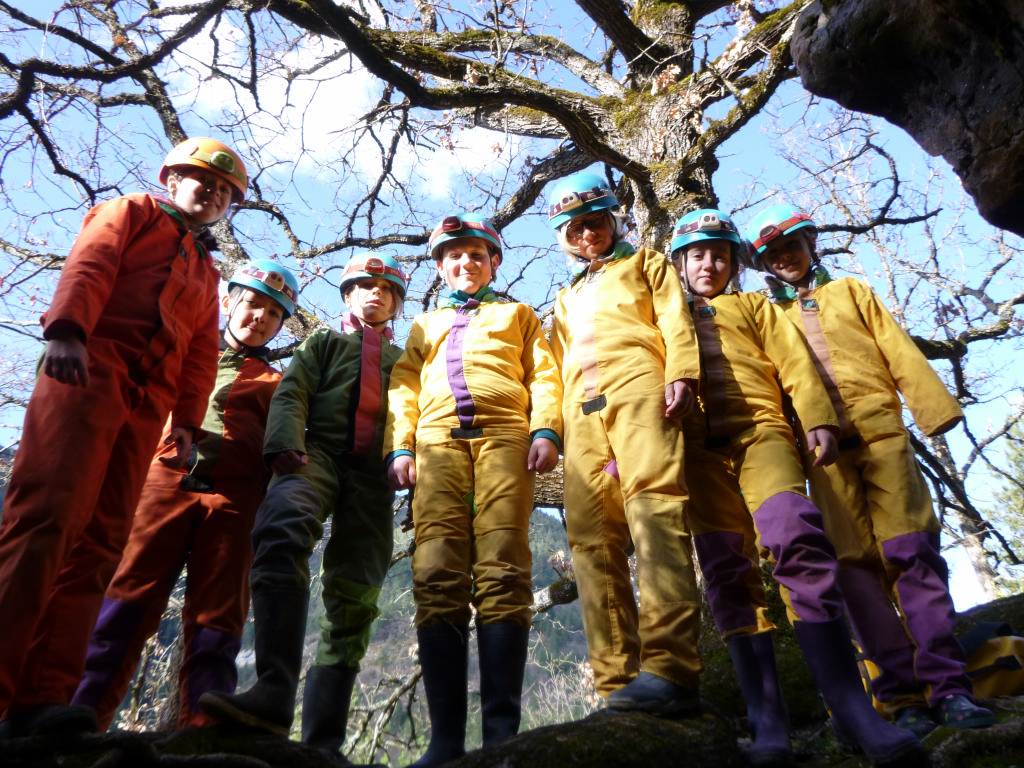 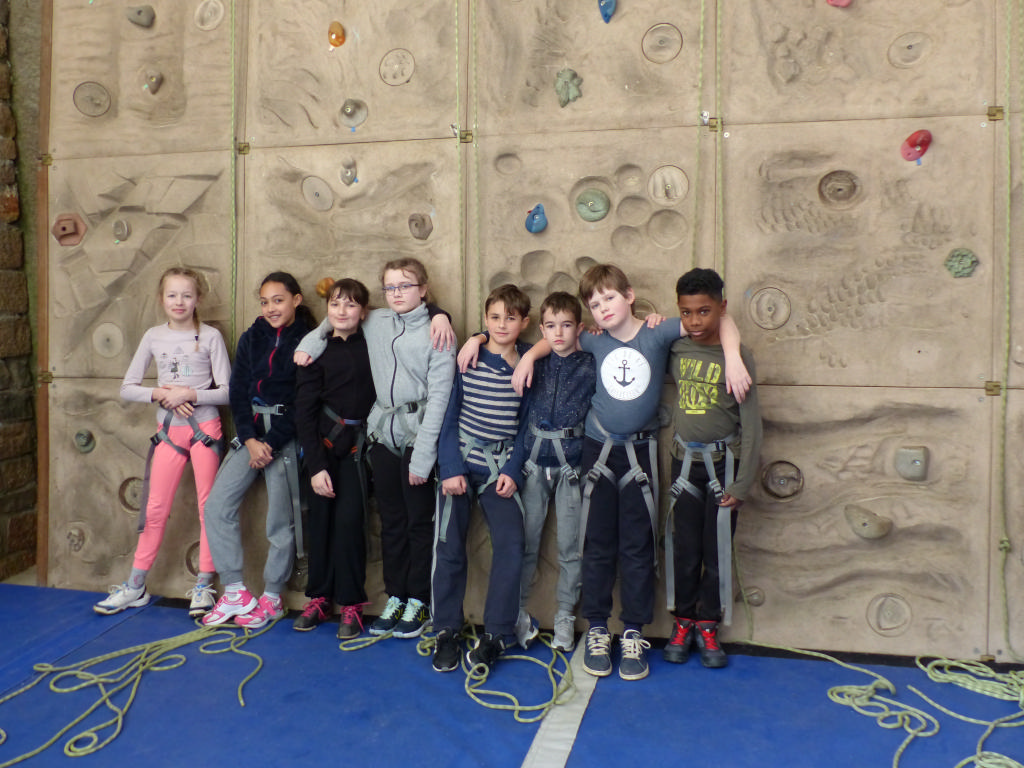 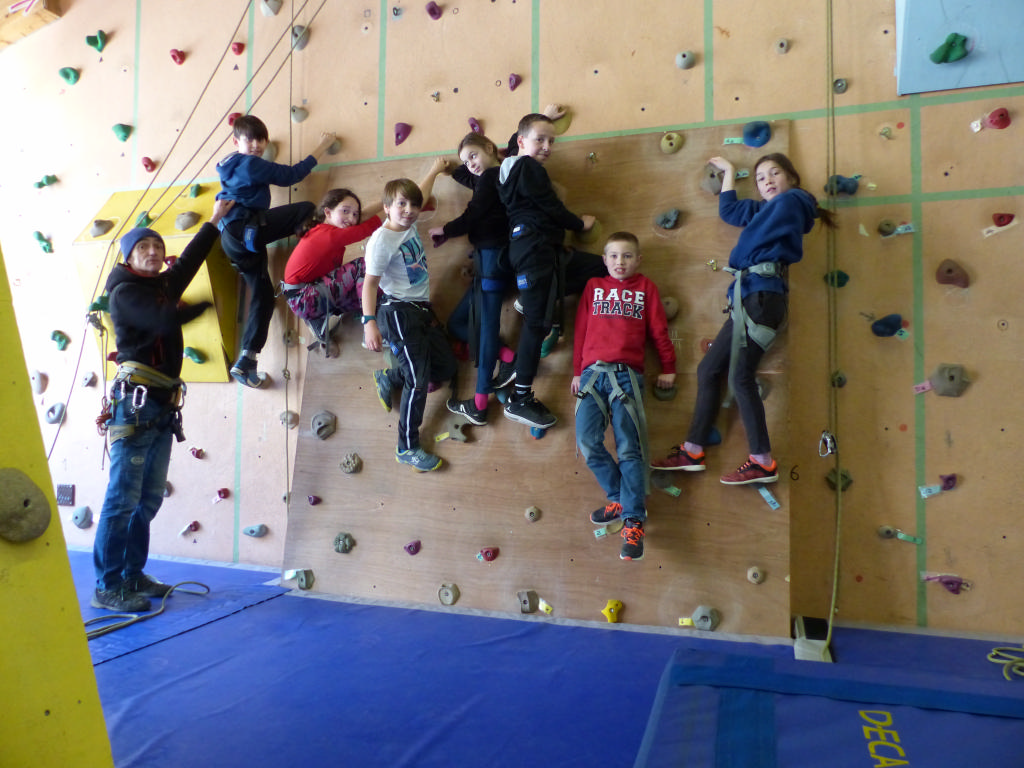 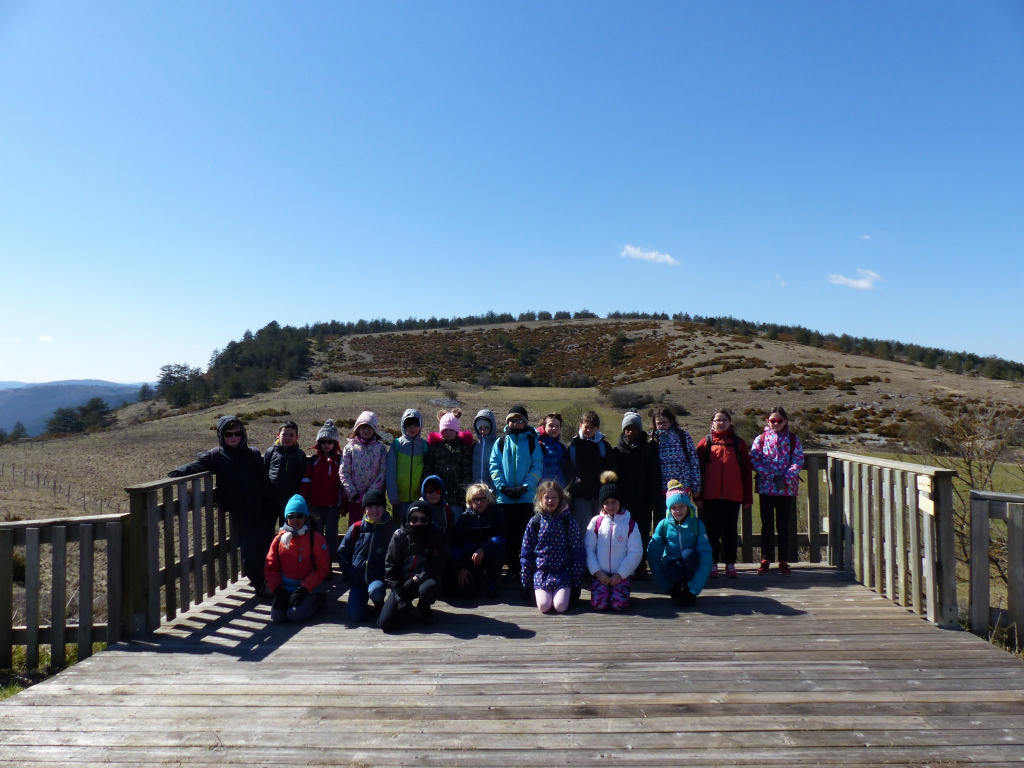 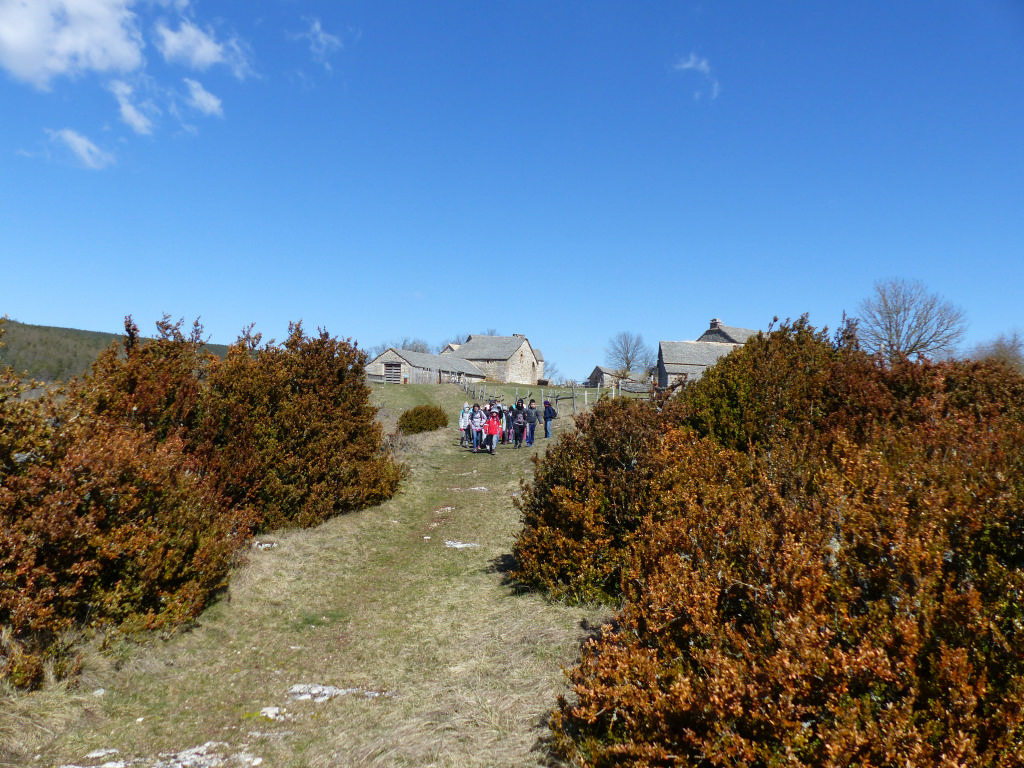 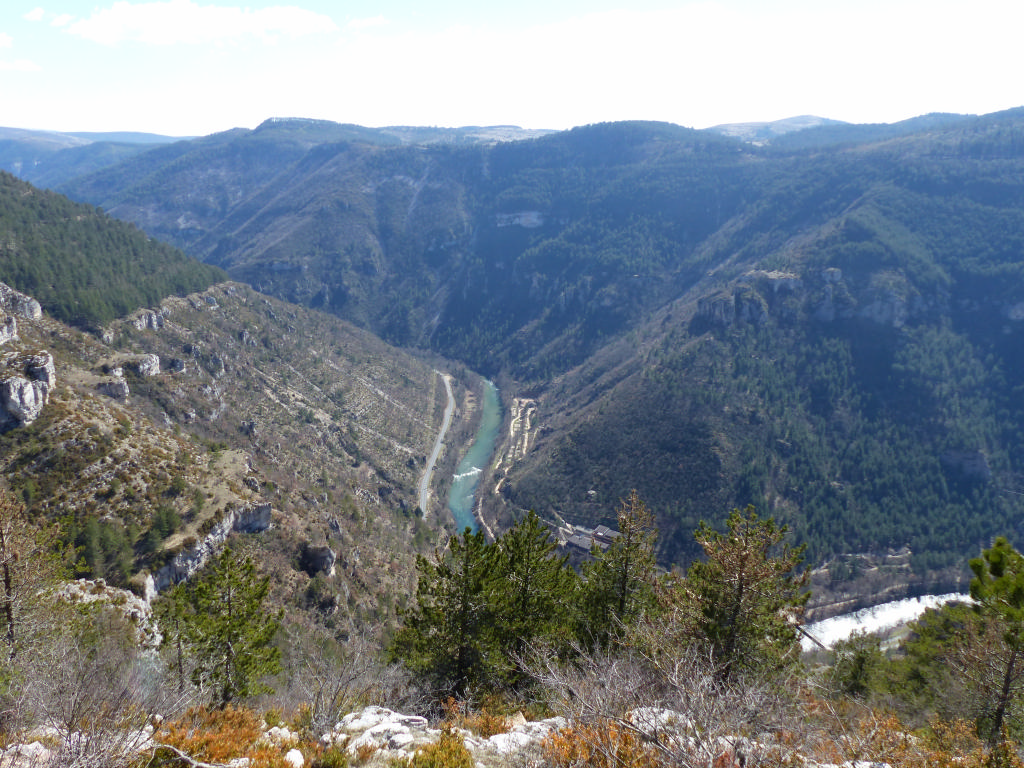 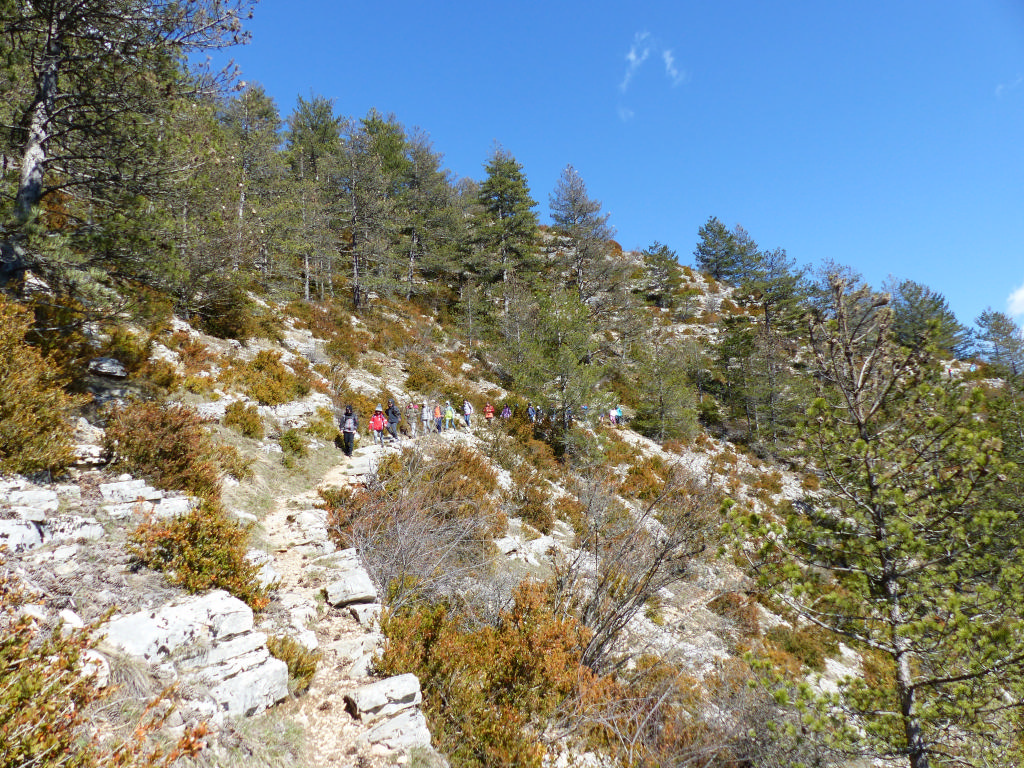 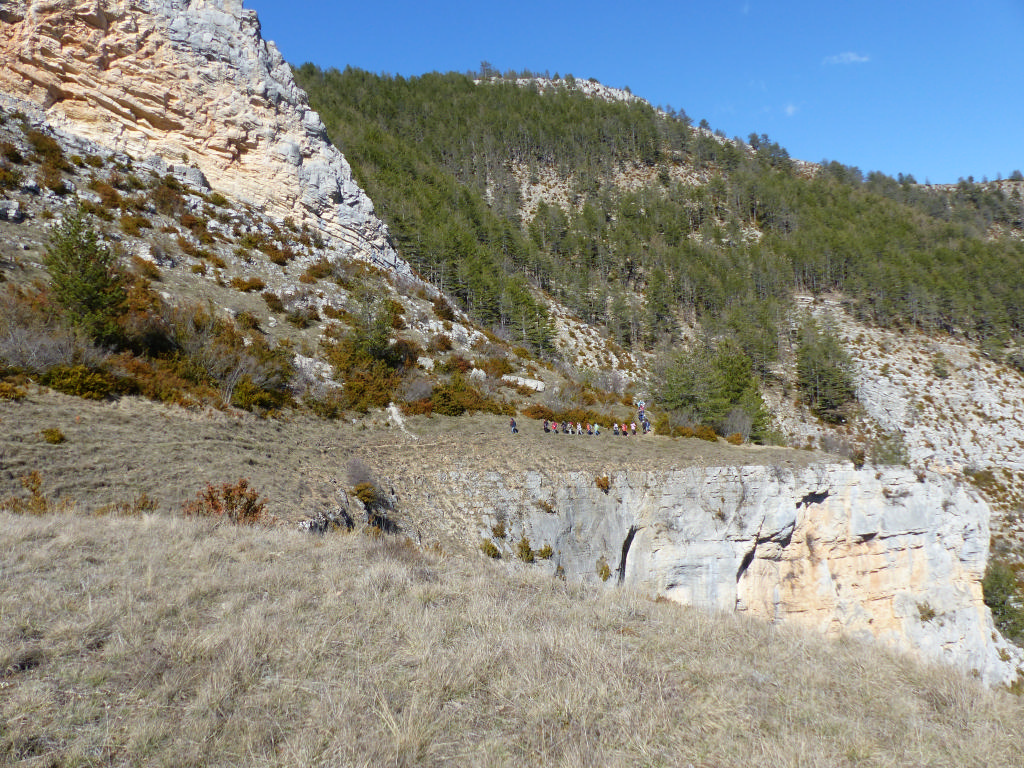 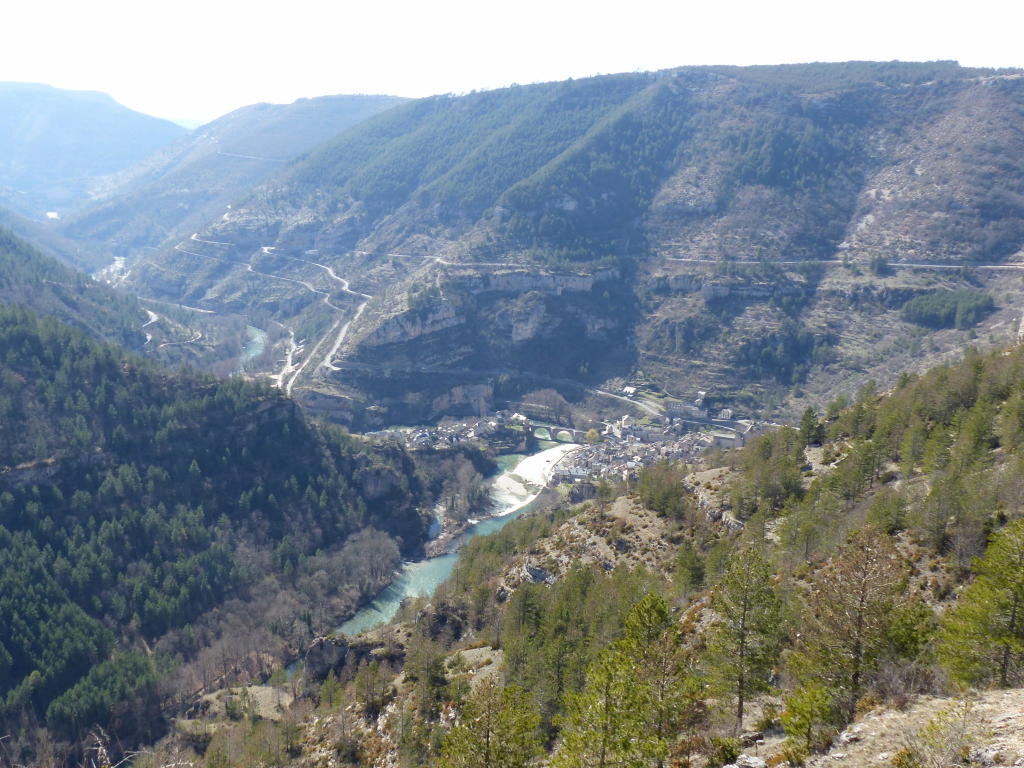 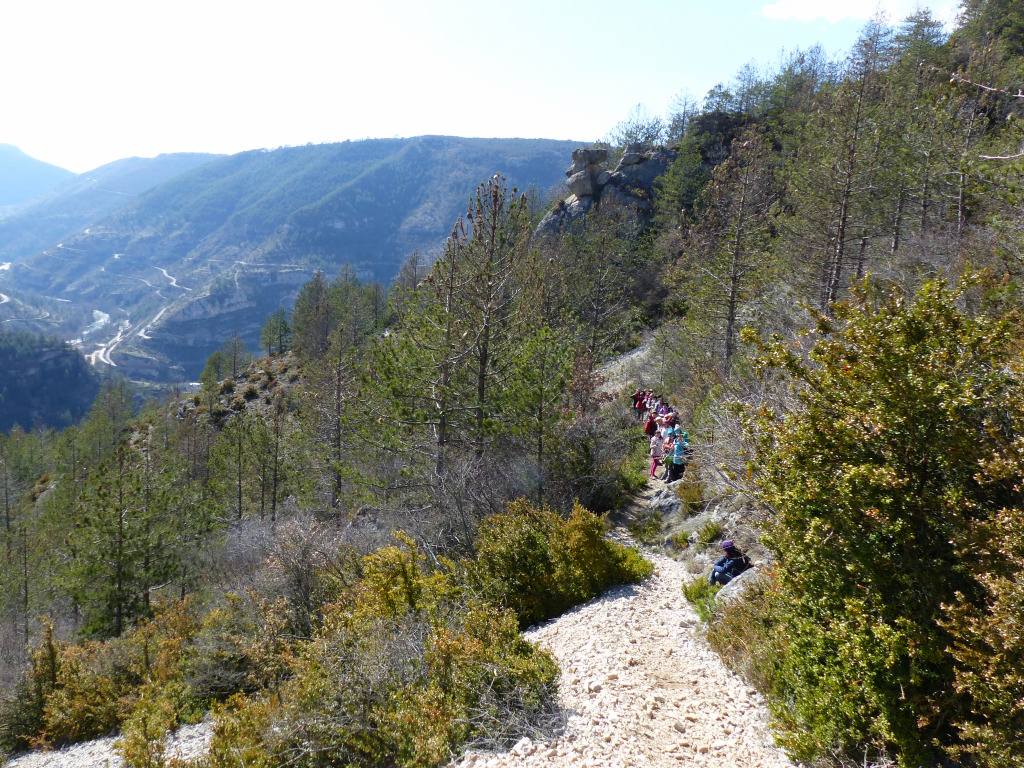 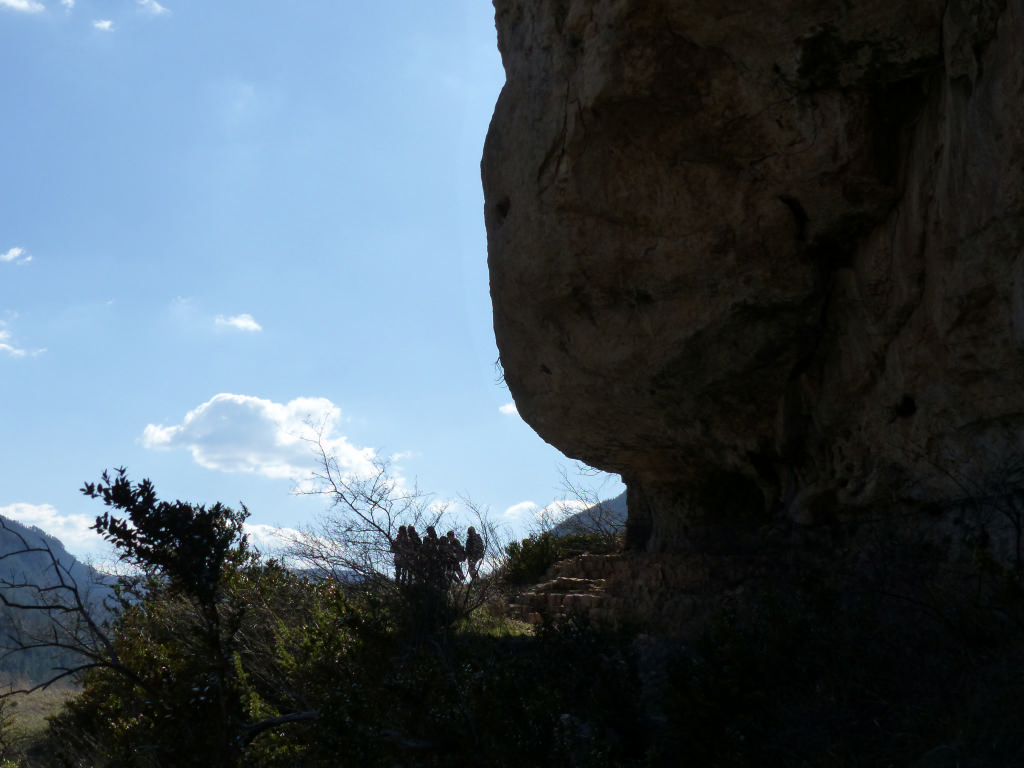 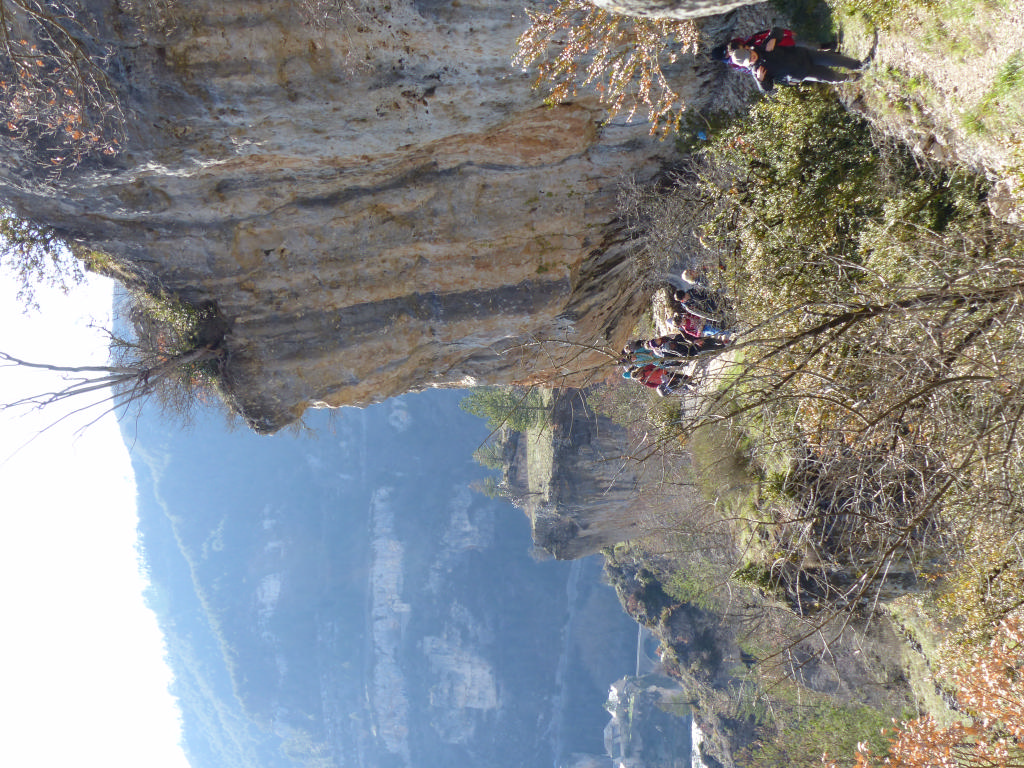 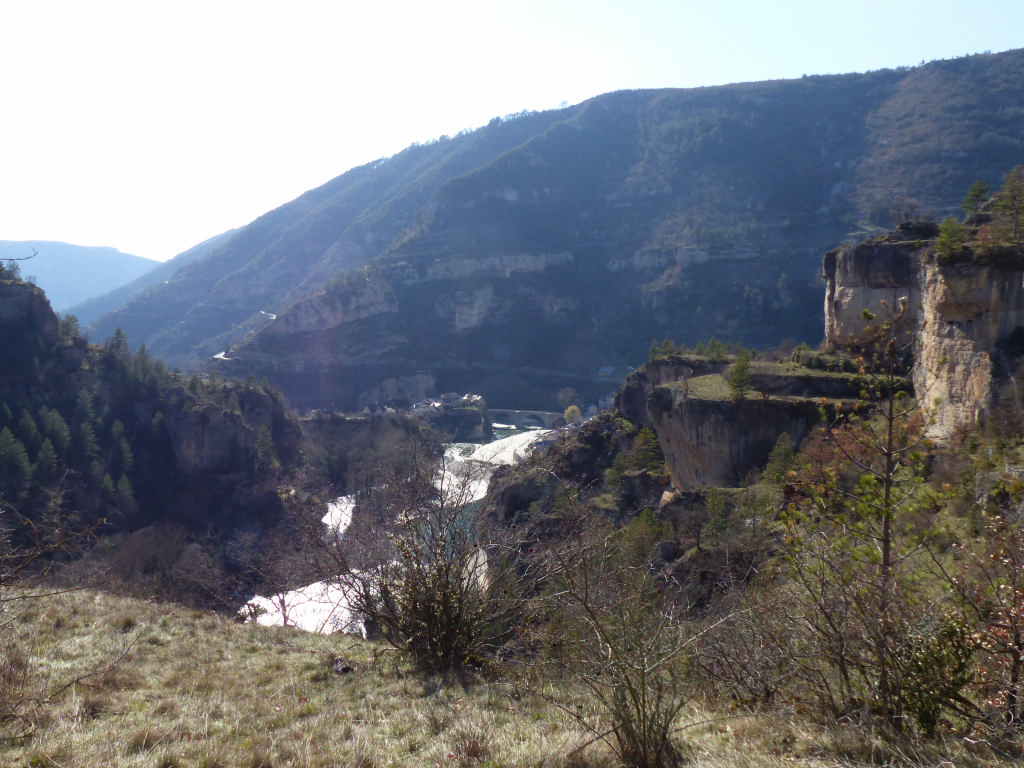 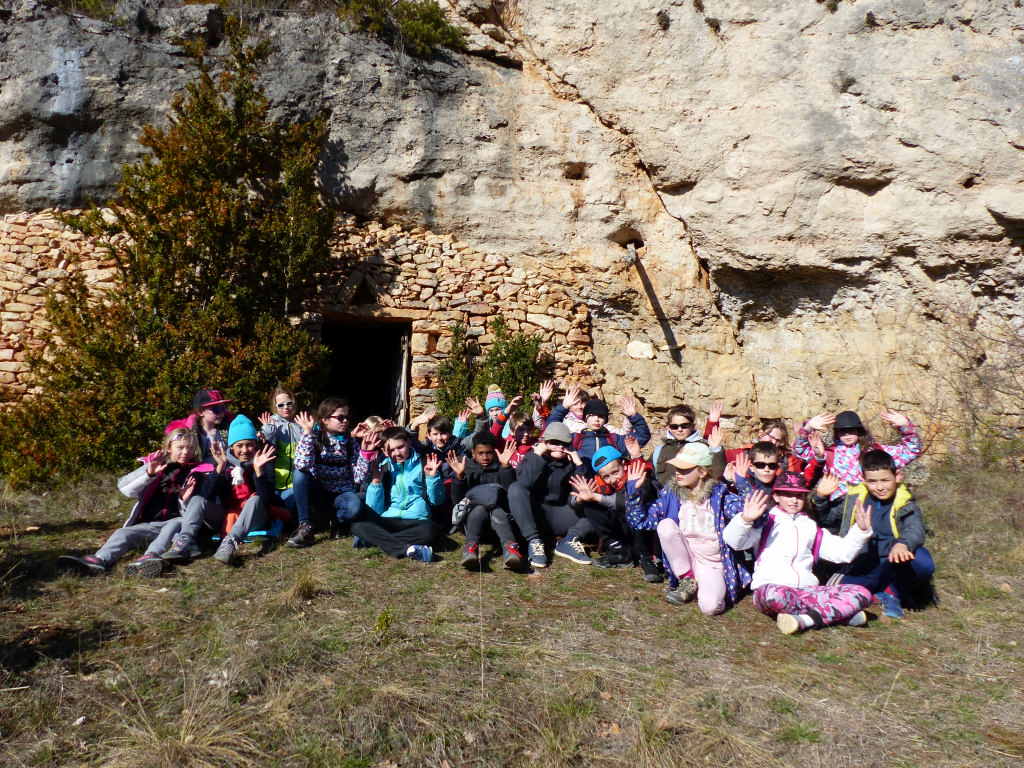 